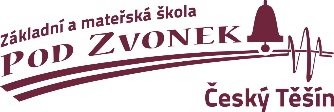 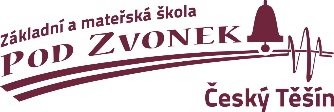   TORAS Marketing s.r.o.  Chotěbuzská 284  735 61  Chotěbuz  IČO: 26860961VÁŠ DOPIS ZNAČKY/ZE DNE	NAŠE ZNAČKA	 VYŘIZUJE/LINKA	         V ČESKÉM TĚŠÍNĚ				      385/ZŠ/2023	  	 XXXXX XXXXX                           14.12.2023ObjednávkaObjednáváme u Vás:4 ks   interaktivní LCD panel - 39 990,- Kč s DPH/ kus4 ks   pojízdný stojan na LCD - 30 010,- Kč s DPH/ kusS pozdravemMgr. Renáta Čalová Wapieniková